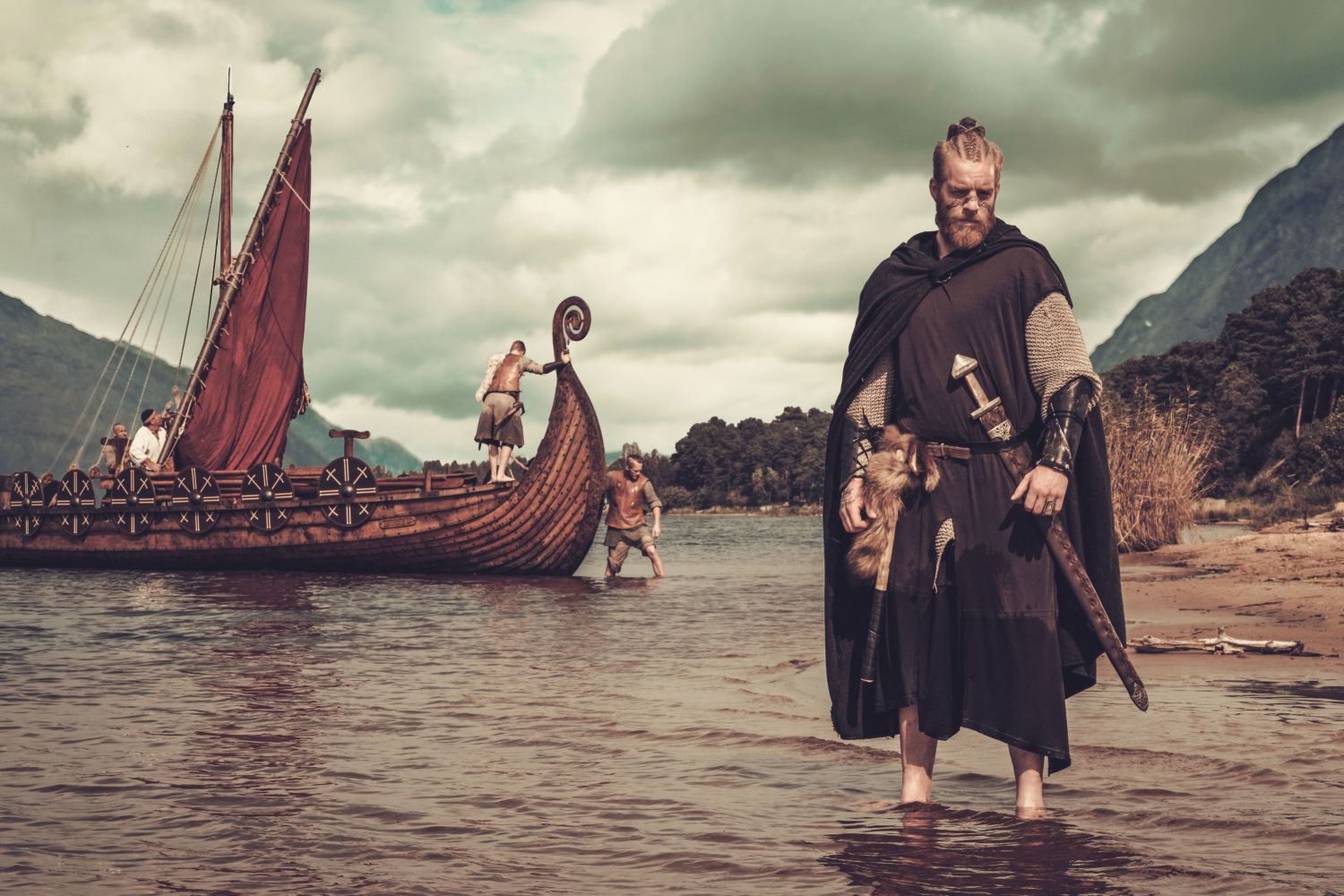 -19.11.22 Ein Wikinger ohne Schwert-26.11.22 Ein prächtiges Schwert-03.12.22 Der letzte Schliff-10.12.22 Chlaus-17.12.22 Jahresausklang-14.01.23 Das Wikingerturnier-21.01.23 Schwertparty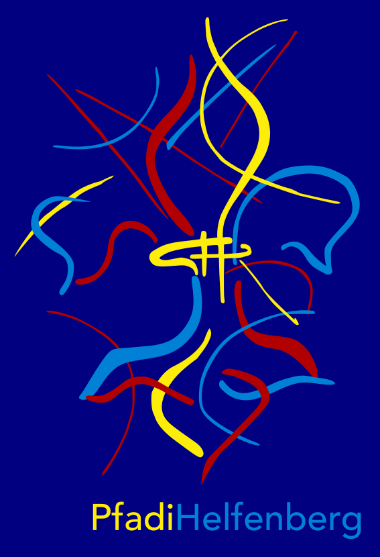 					Üses Best				Helfenberger Leiter